PROIECT DIDACTICUnitatea de învățămant: Scoala Gimnaziala “Sf. Vasile”Profesor: Bratu SimonaClasa: a V-a Disciplina: IstorieAria curriculară: Om si societateUnitatea de învățare: Orientul anticTema: Popoare și civilizații pe harta Orientului antic - Egiptul anticTipul lecției: predare-învătareTimp: 50 min.  Competențe generale: 1.Utilizarea în contexte diverse a coordonatelor şi reprezentărilor de timp şi spaţiu 2. Utilizarea critică şi reflexivă a limbajului de specialitate şi a surselor istorice 3. Manifestarea comportamentului civic prin valorificarea experienţei istorice şi a diversităţii socio-culturaleCompetențe specifice: 1.1Ordonarea pe criterii cronologice a faptelor/proceselor istorice;1.2Localizarea în timp şi în spaţiu a faptelor şi/sau a proceselor istorice;2.1Folosirea termenilor de specialitate în descrierea unui eveniment/proces istoric;2.2Relatarea unui eveniment/proces istoric, utilizând informaţii din surse istorice.Obiective operaționale - elevii:- sa identifice pe harta istorica Egiptul de Sus si Egiptul de Jos, orasele Memphis si Teba;- sa elaboreze enunturi simple și sa redacteze texte utilizand termenii istorici: “faraon”, “regat”, “imperiu”, “piramide”, “temple”, “politeism”.-sa identifice informatiile oferite de surse cu privire la un fapt istoric;-sa formuleze și sa exprime opinii referitoare organizarea politică a egiptenilor;  Strategia didactică: -Metode: conversația, explicația, demonstrația.-Mijloce de învățământ: harta istorică, atlas istoric, enciclopedii, fișele de lucru, prezentare power-point.-Forme de organizare: individual, frontal Bibliografie: -Minodora Petrovici, Istoria universală în texte, Editura Corint, București, 2003;-Will Durant, Moștenirea noastră orientală, vol. I, Editura Prietenii Cărtii, București, 2002;-Adrian Mihalcea, Istoria științei- antichitatea, Editura Viitorul Românesc, București, 1999;-Enciclopedie de istorie a lumii, Editura Aquila, București, 1993;-Felicia Adăscăliței, Doru Dumitrescu(coord.) - Elemente de didactică a istoriei, Editura Nomina, București, 2010.Scenariul didactic:Fisa de lucru Cititi si rezolvati:“Egiptul, spre care elenii se indreapta cu corabiile, este pentru egipteni un pamant dobandit si un dar al Nilului…” (Herodot, Istorii)Raspundeti urmatoarelor cerinte:Cum denumeste istoricul Herodot Egiptul?Selectati fragmentul care precizeaza rolul Egiptului pentru locuitorii sai.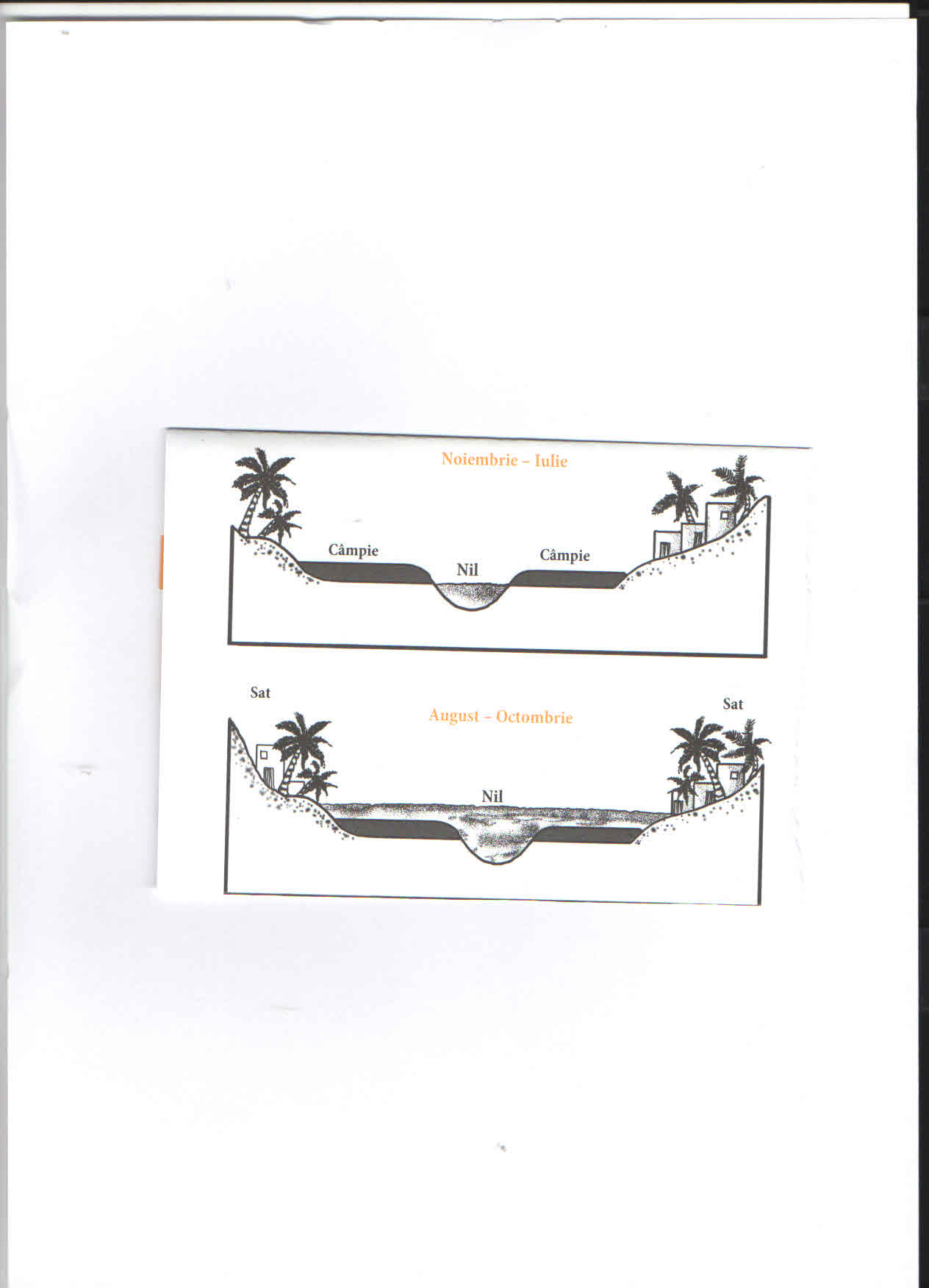 Momentele lectieiActivitatea profesoruluiActivitatea elevuluiStategii didacticeMijl.de invatareEvaluareMoment organizato-ric-noteaza absentii,-organizeaza clasaActualizarea cunostinte-lorProfesorul verifica cu ajutorul unui set de intrebari notiunile acumulate de elevi din lectia anterioaraElevii raspund la intrebarile adresate de catre profesor pe baza cunostintelor si a activitatilor desfasurate in lectia anterioara conversatia examinatoriePPT,harta Orientu-lui anticobservarea sistematica a elevilorPregatirea elevilor pentru receptarea noilor cunostinteProfesorul pregateste elevii pentru noua lectie, povestindu-le despre facinanta tara- EgiptAnuntarea subiectului si a obiectivelor lectieiProfesorul anunta titlul lectiei “Egiptul antic”Elevii noteaza pe caiete titlul si planul de predare-invatare a acesteiaexpunereatabla, marker, PPTDirijarea invatariiProfesorul explica elevilor cum s-a format statul, importanta Nilului in viata oamenilor, evolutia regatului egiptean pana la imperiu, faraonul si slujbasii sai, clasele sociale, ocupatiile oamenilor, declinul statuluiElevii urmaresc explicatii le date, noteaza pe caiete schema lectiei si raspund la intrebarile adresate de catre professor; rezolva Fisa de lucruexpunerea,problematizarea,conversatia,observatiaimaginiobservarea sistematica a elevilorFixarea si sistemati-zareaPe baza unei discutii dirijate, elevii vor intelege care a fost evolutia statului egiptean: Regatul Vechi, Regatul Nou si Regatul TarziuElevii sunt atenti la discutii, pun intrebari profesoruluiconversatia euristicaobservarea sistematica a elevilorAprecierea activitatii elevilorSunt distribuite fisele de lucru si se apreciaza/noteaza activitatea elevilorElevii rezolva cerintele din fisa de evaluarecatalogulgradul de participare la discuțiiPrecizarea temei pentru acasaProfesorul cere elevilor sa isi noteze pe caiete numele a cinci zei egipteni si  sa caute informatii despre sfincsi si piramide. Elevii noteaza pe caiete cerintele profesoruluiexplicatiaActivitate frontalaproiect